«Дети должны жить в мире красоты, игры, сказки, музыки, рисунка, фантазии, творчества» Сухомлинский В.А.                    Газета для родителей, детей и педагогов группы.СПЕЦВЫПУСКФевраль 2023 г.В 2022 году на территории нашего детского сада появился новый автогородок.Тренировочная площадка для ребятишек реализована за счёт гранта в рамках проекта «Партнерство» Красноярского края, его сумма составила 623 882.00₽.  Инициатором создания площадки выступила заведующая МКДОУ детский сад «Чебурашка» п. Шиверский Вера Александровна Маргачева.	В этом номере мы представляем вам отчет-презентацию о ходе реализации проекта.Безопасность детей превыше всего, авторы проекта доказали это на деле!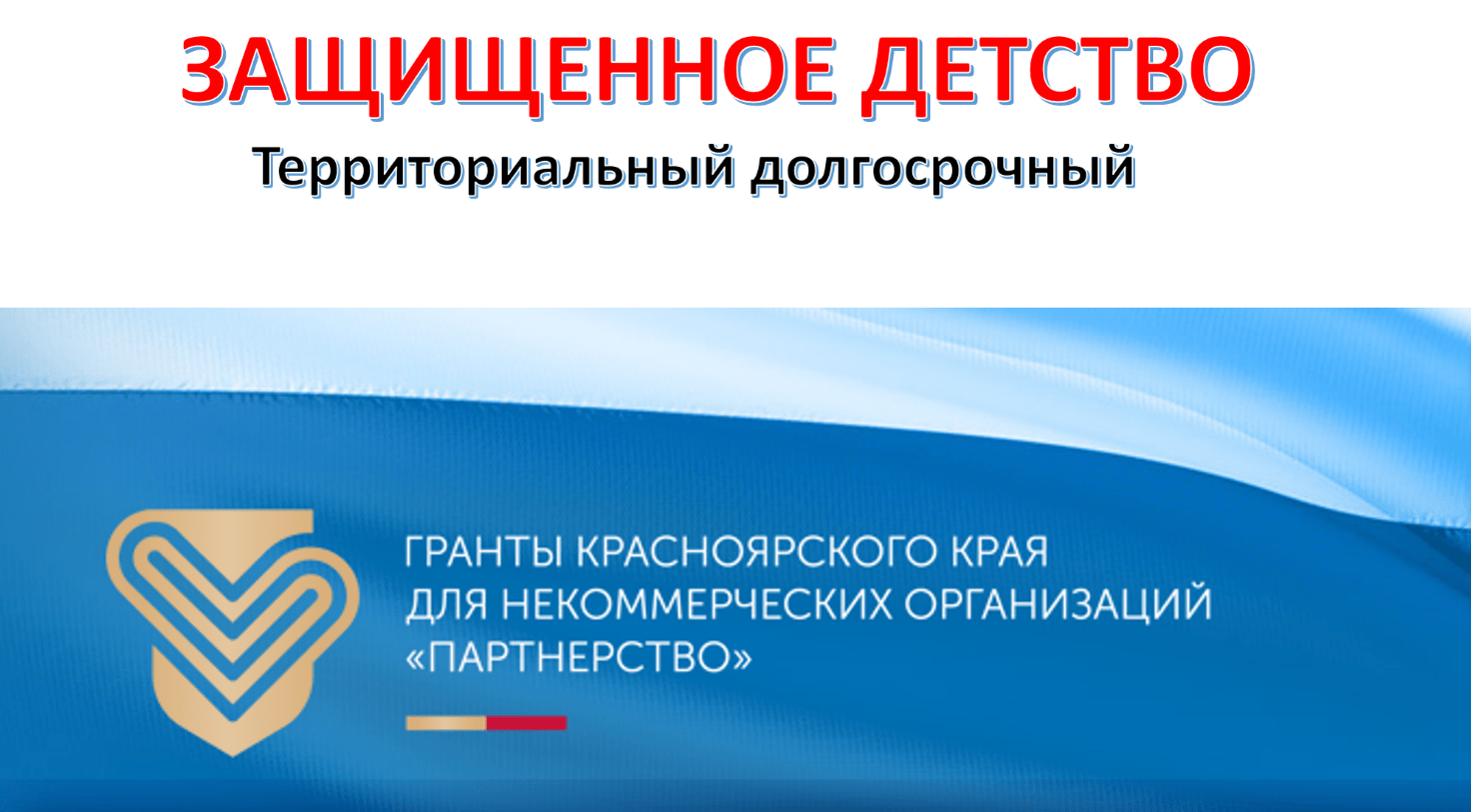 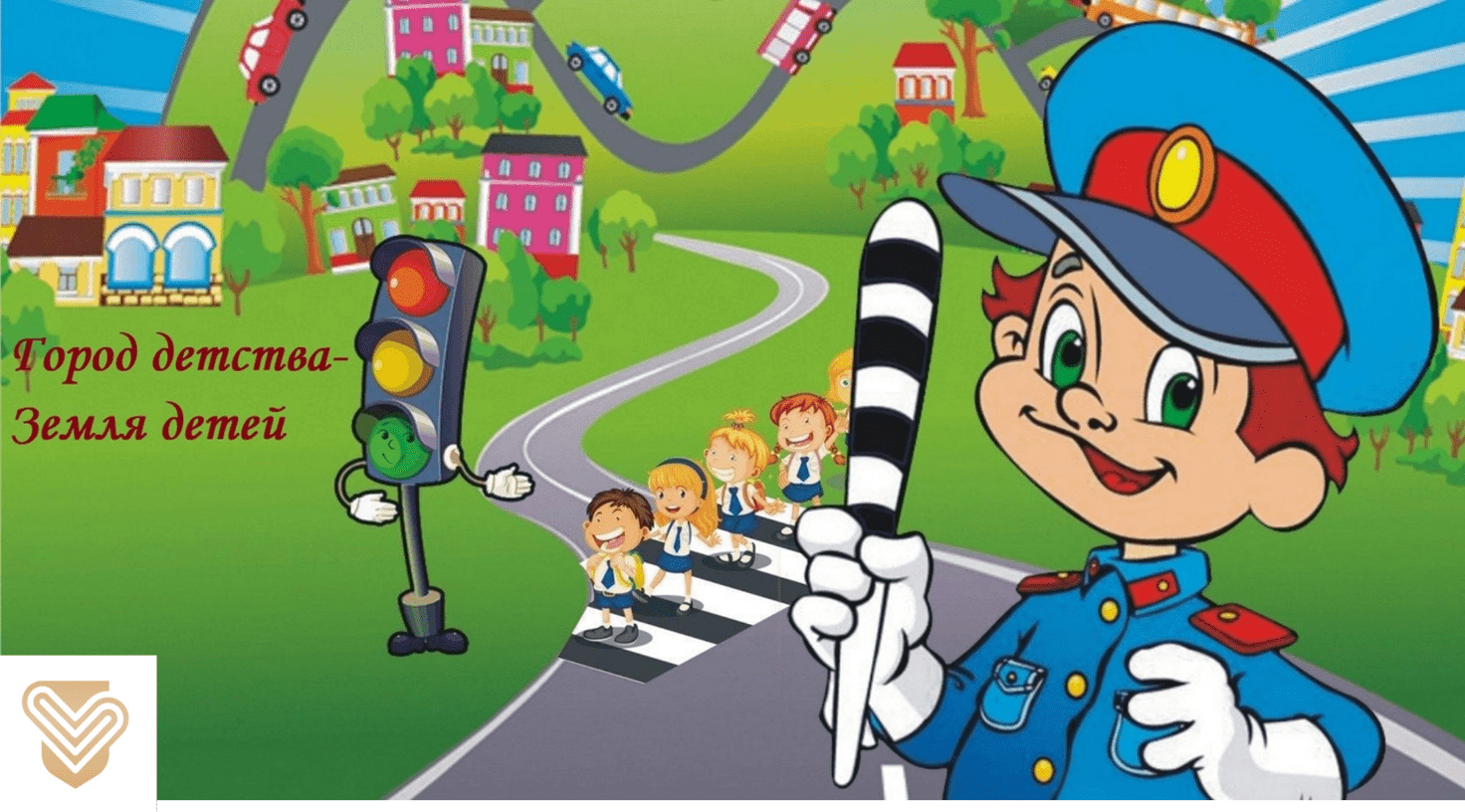 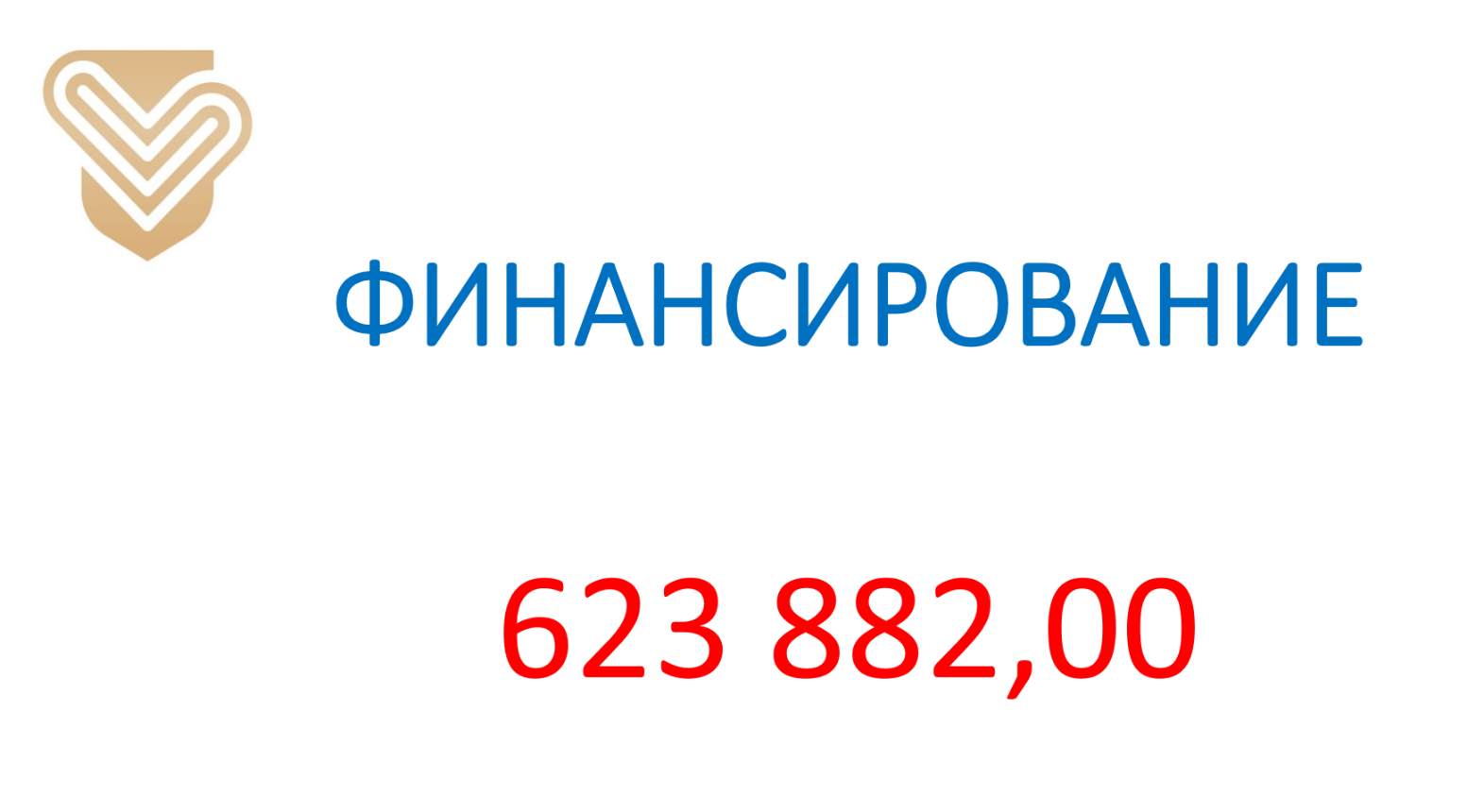 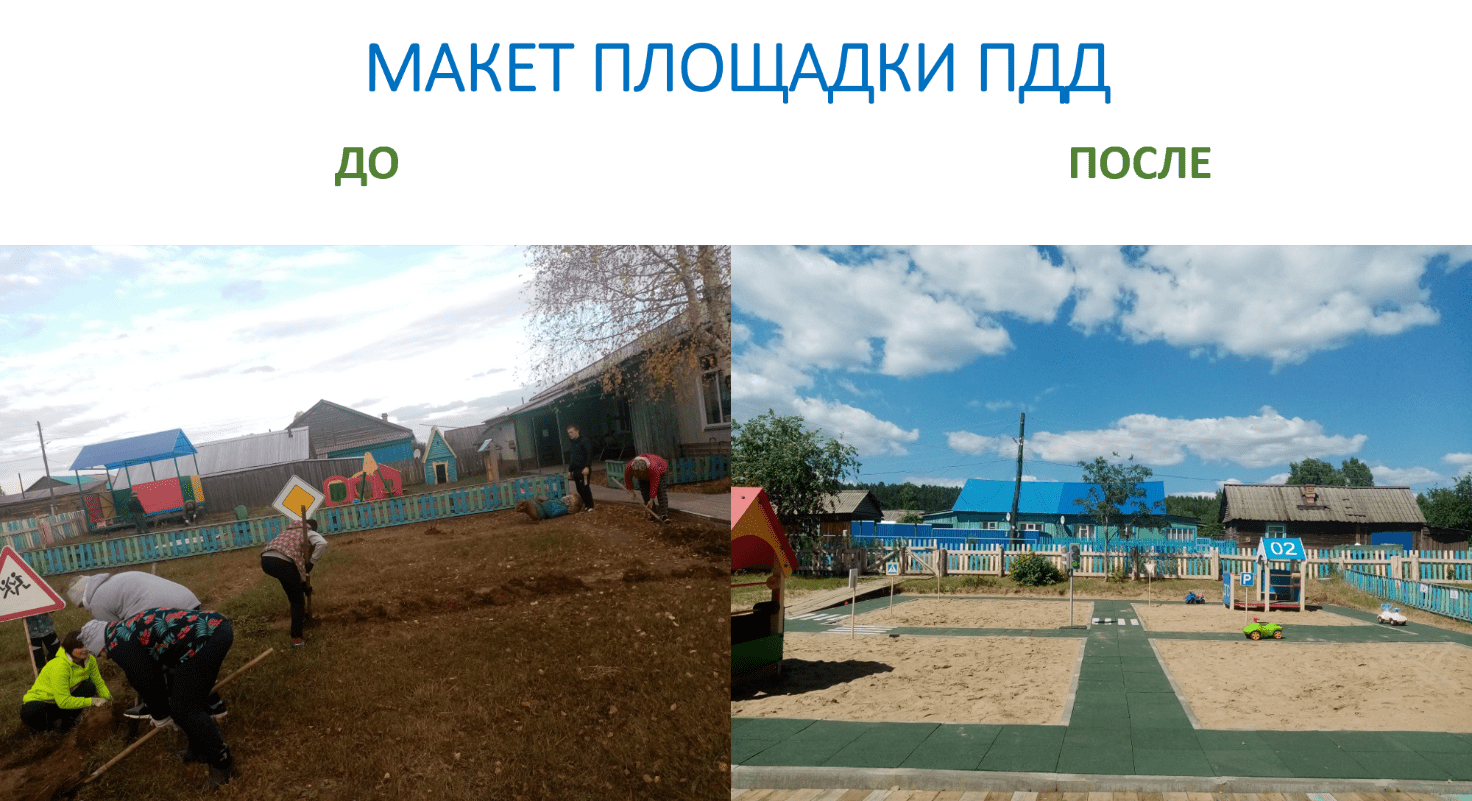 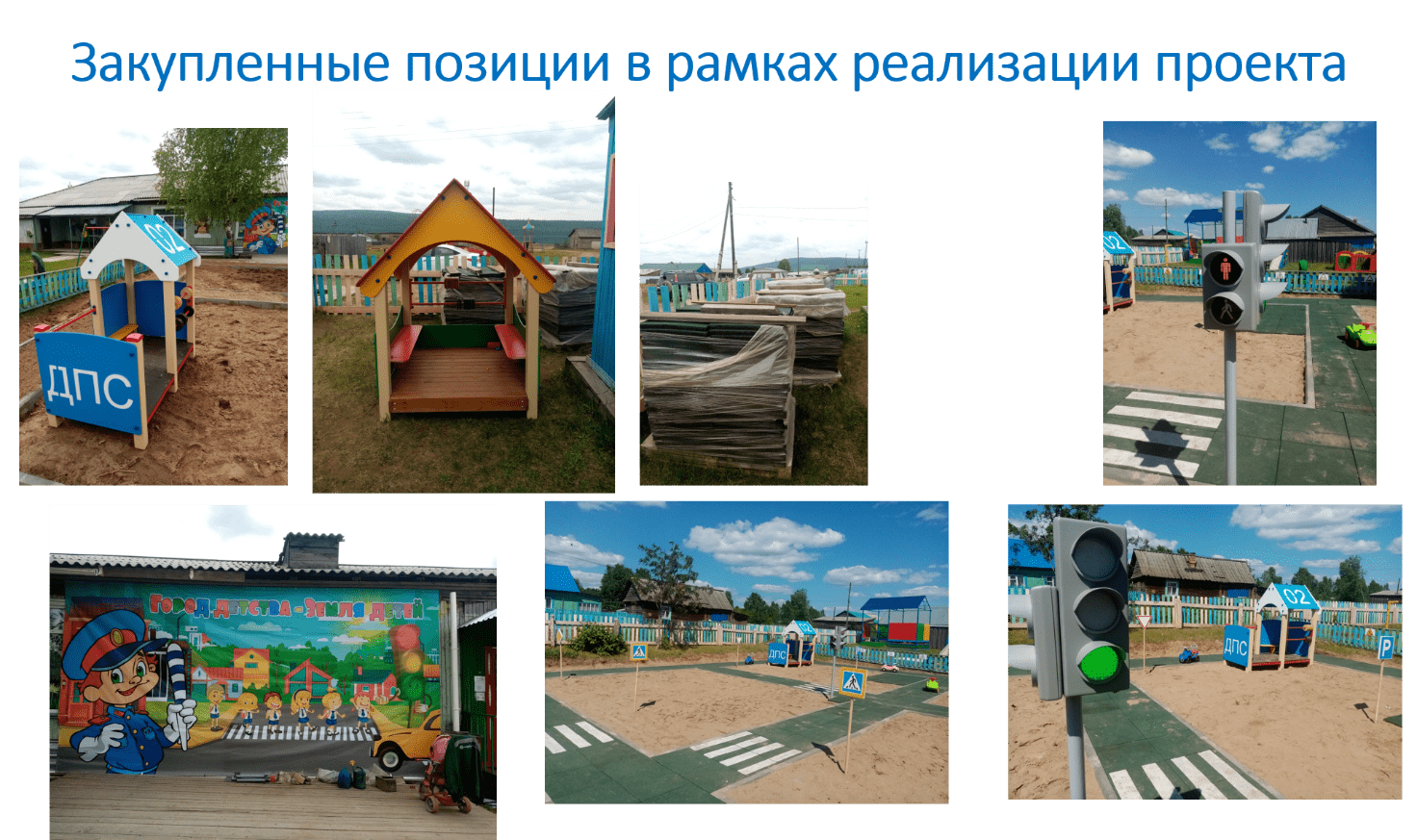 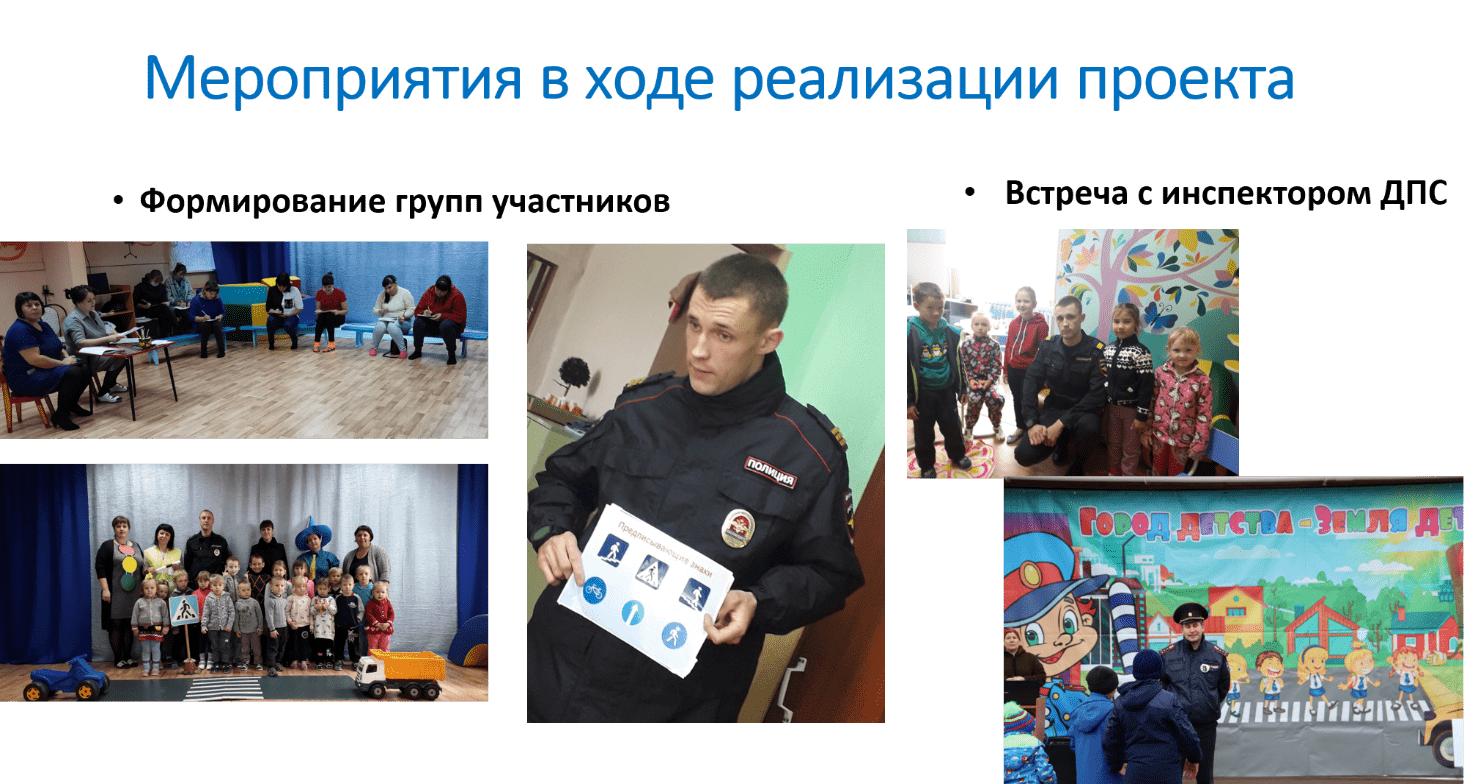 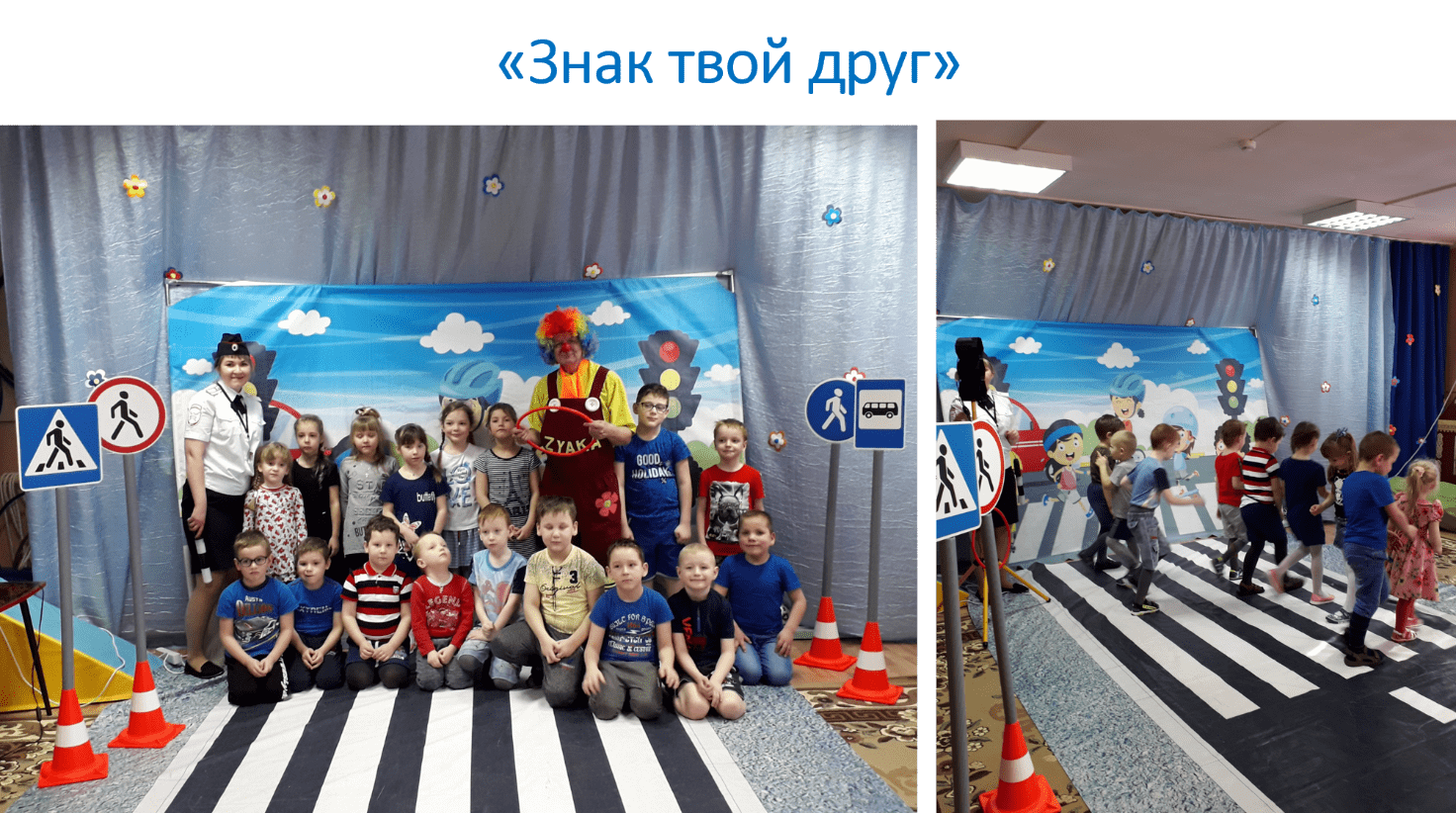 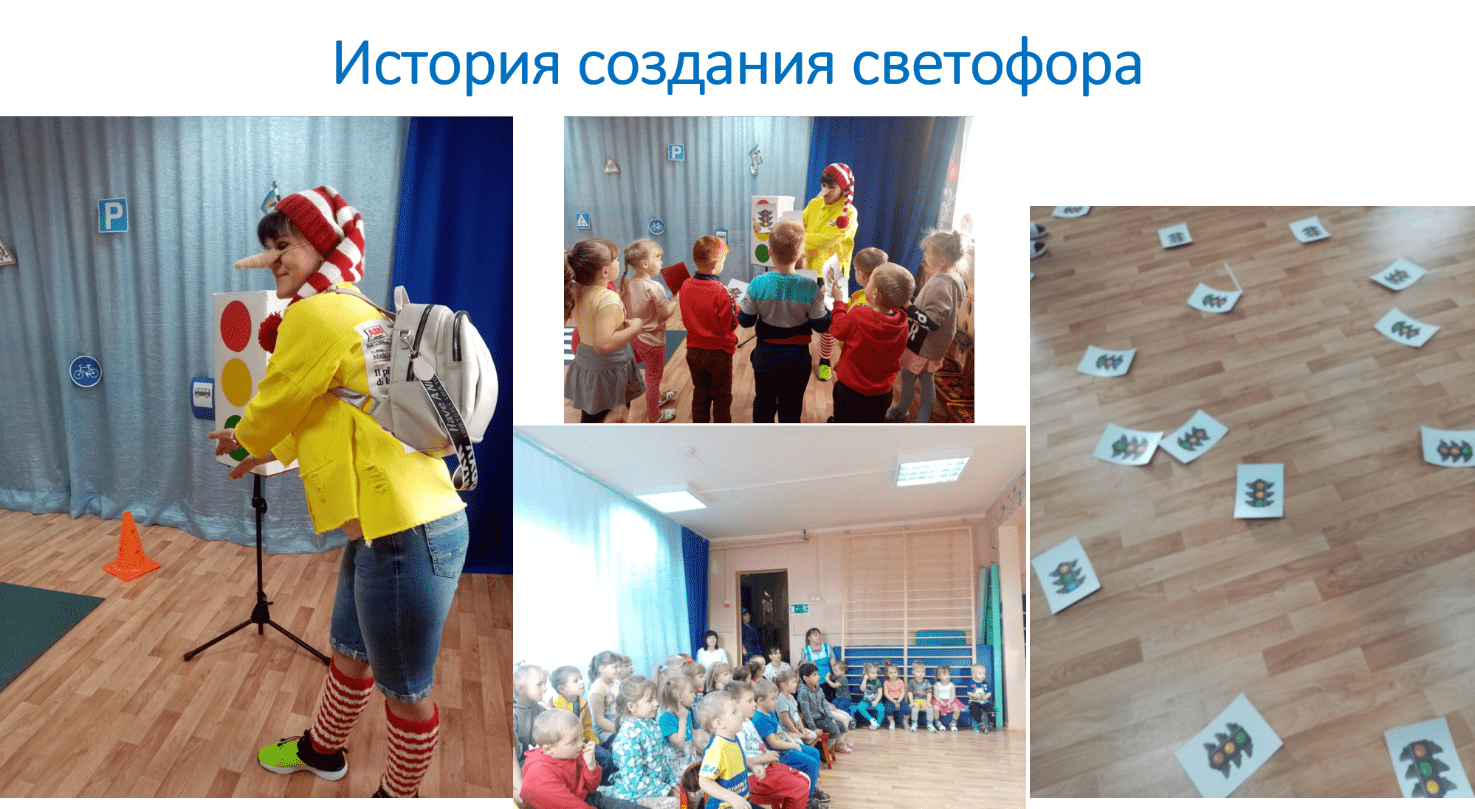 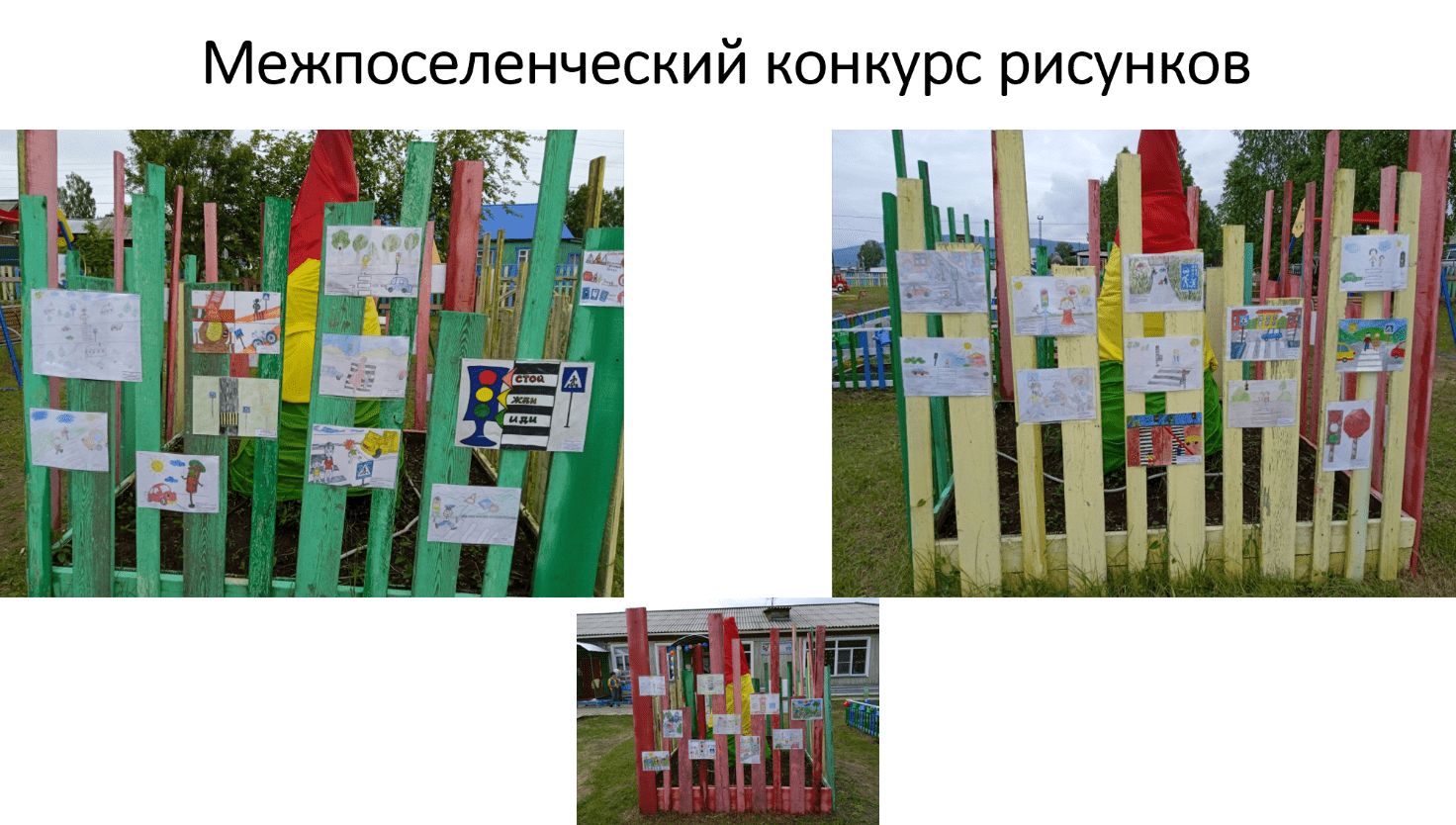 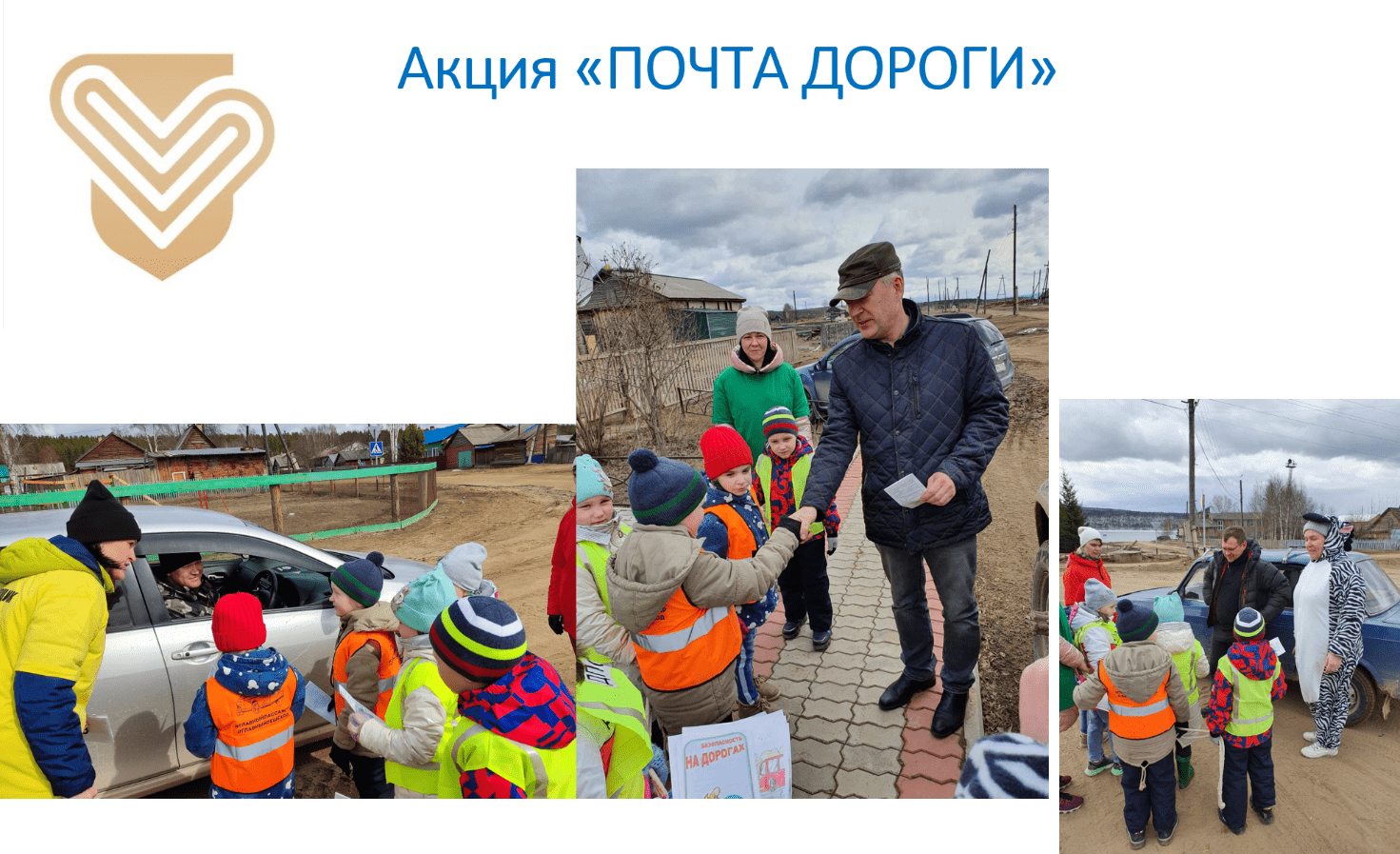 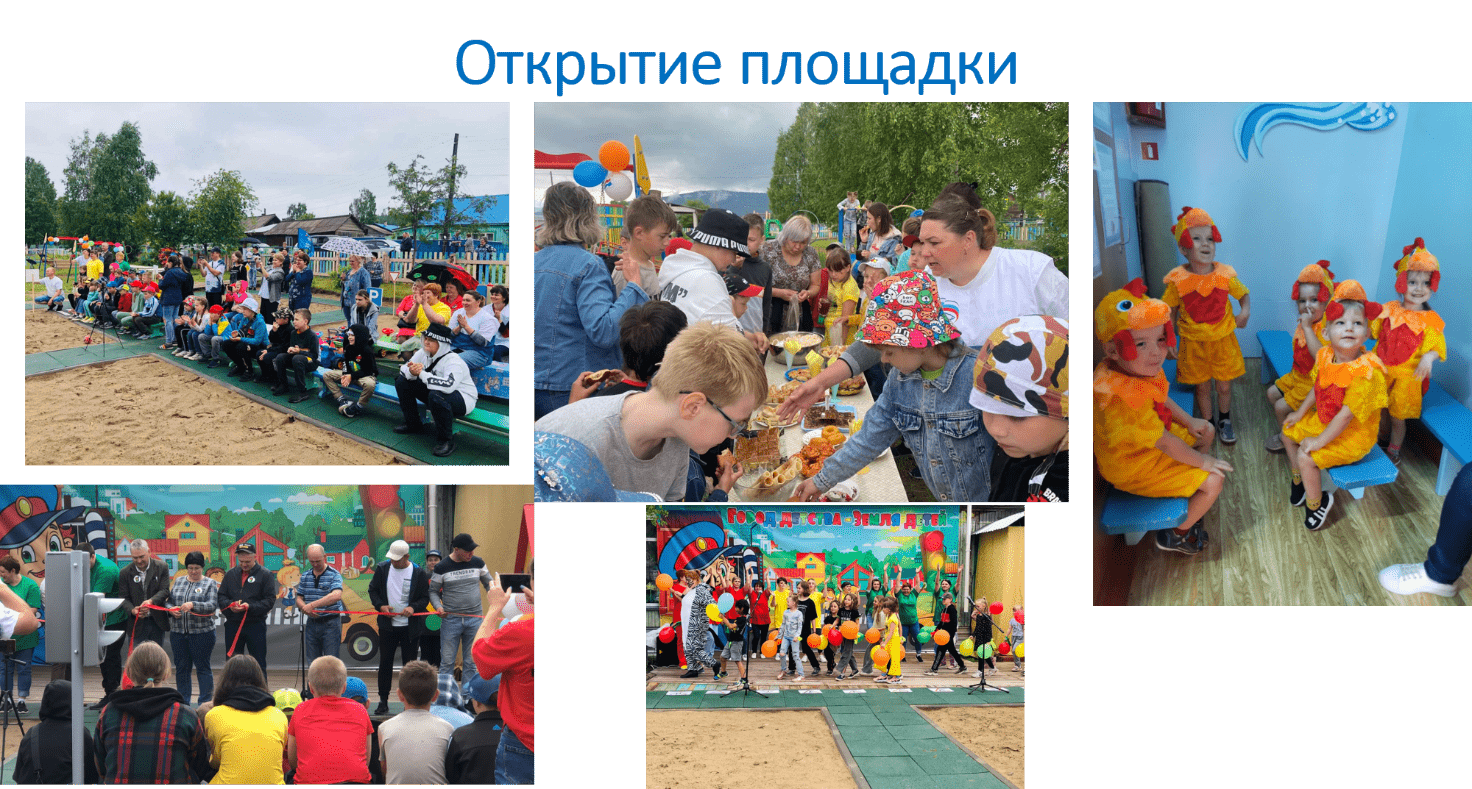 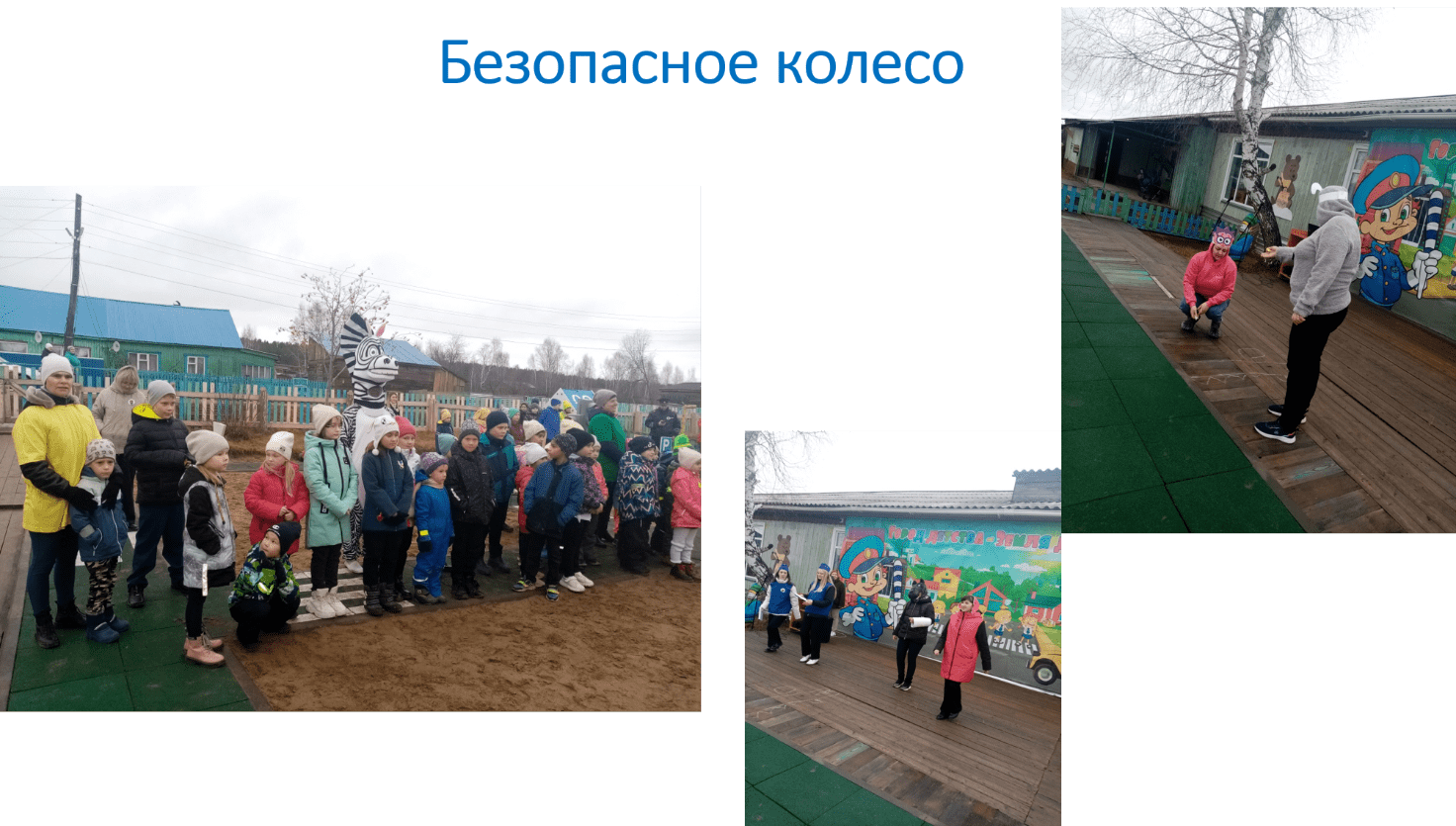 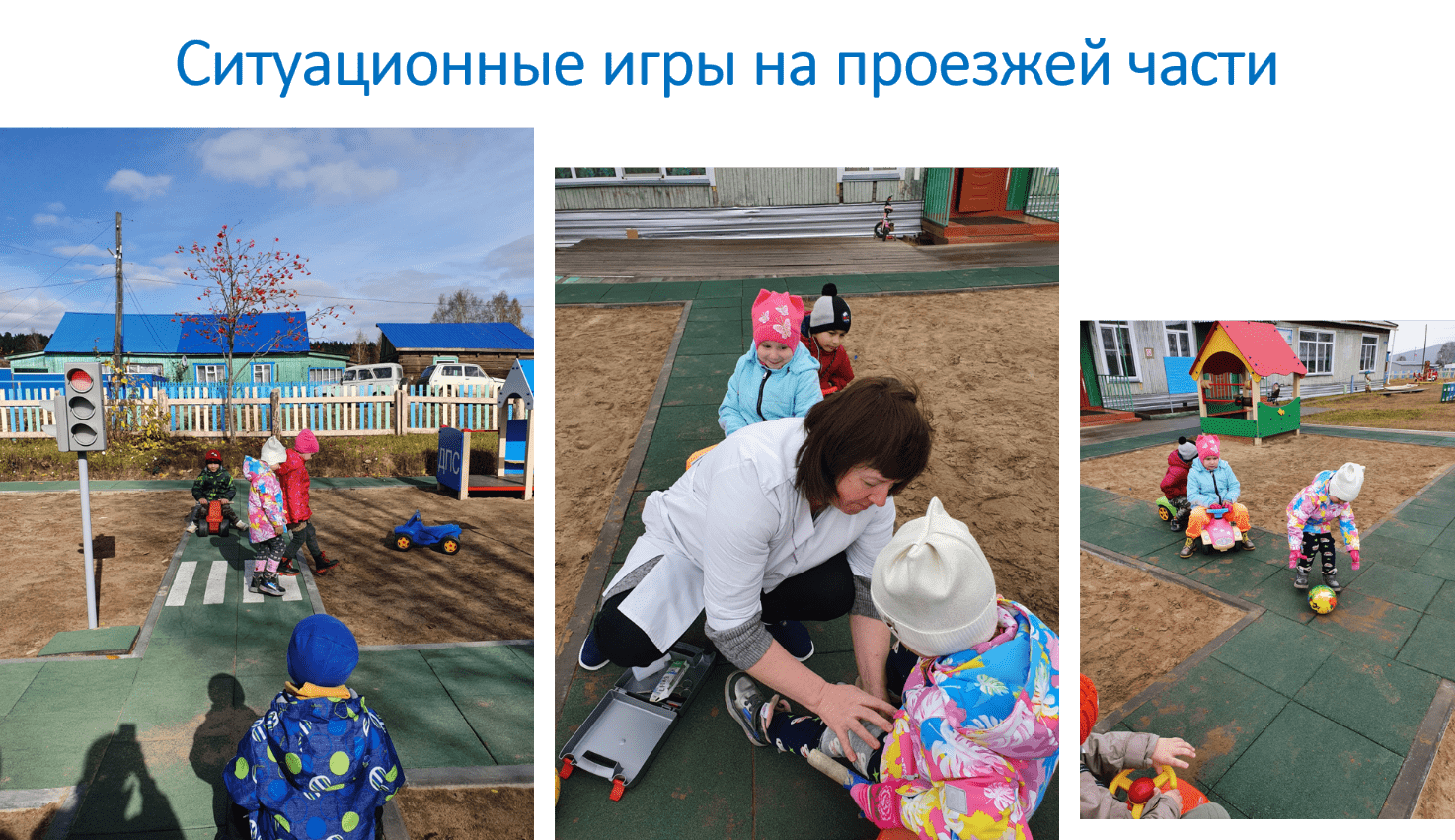 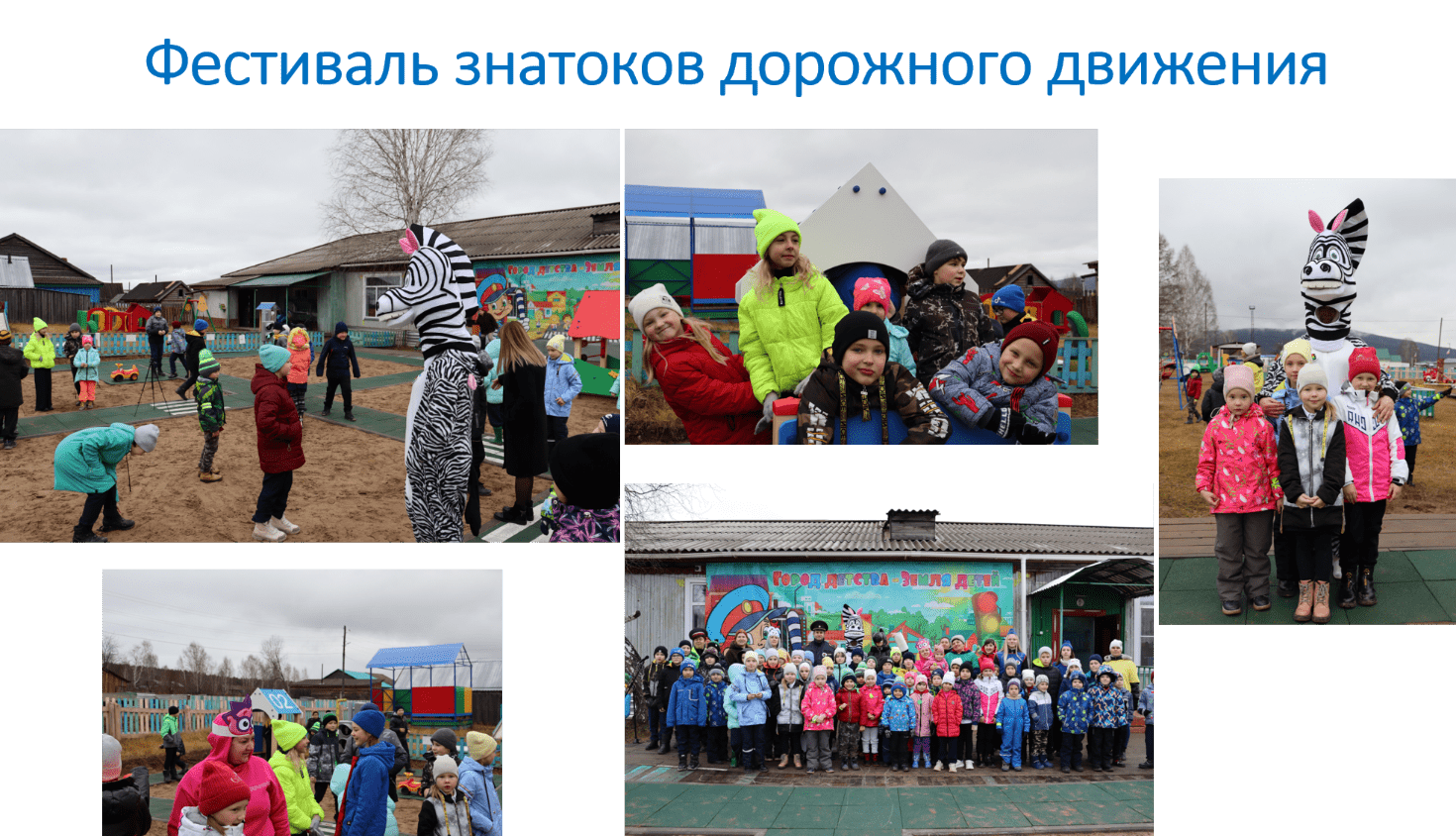 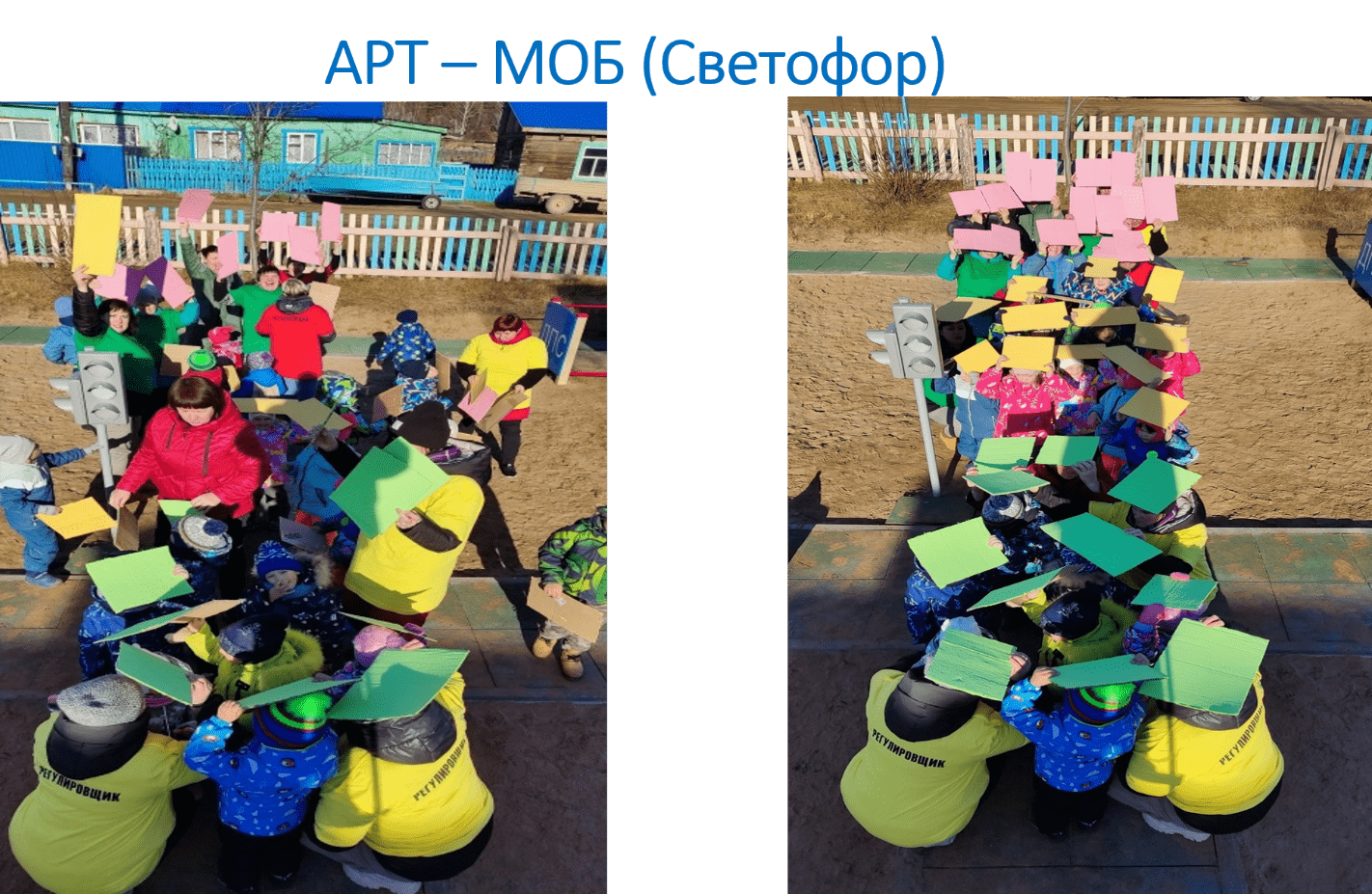 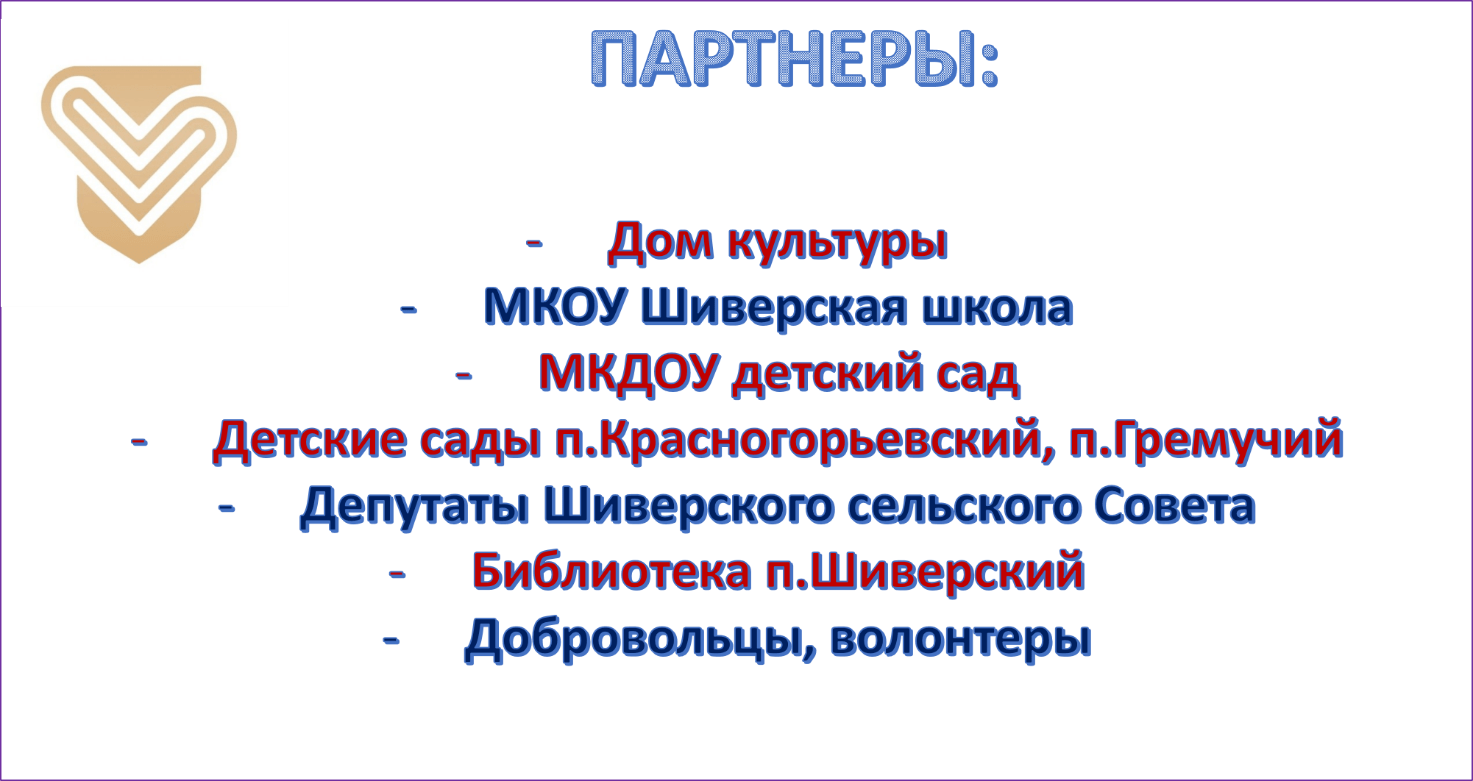 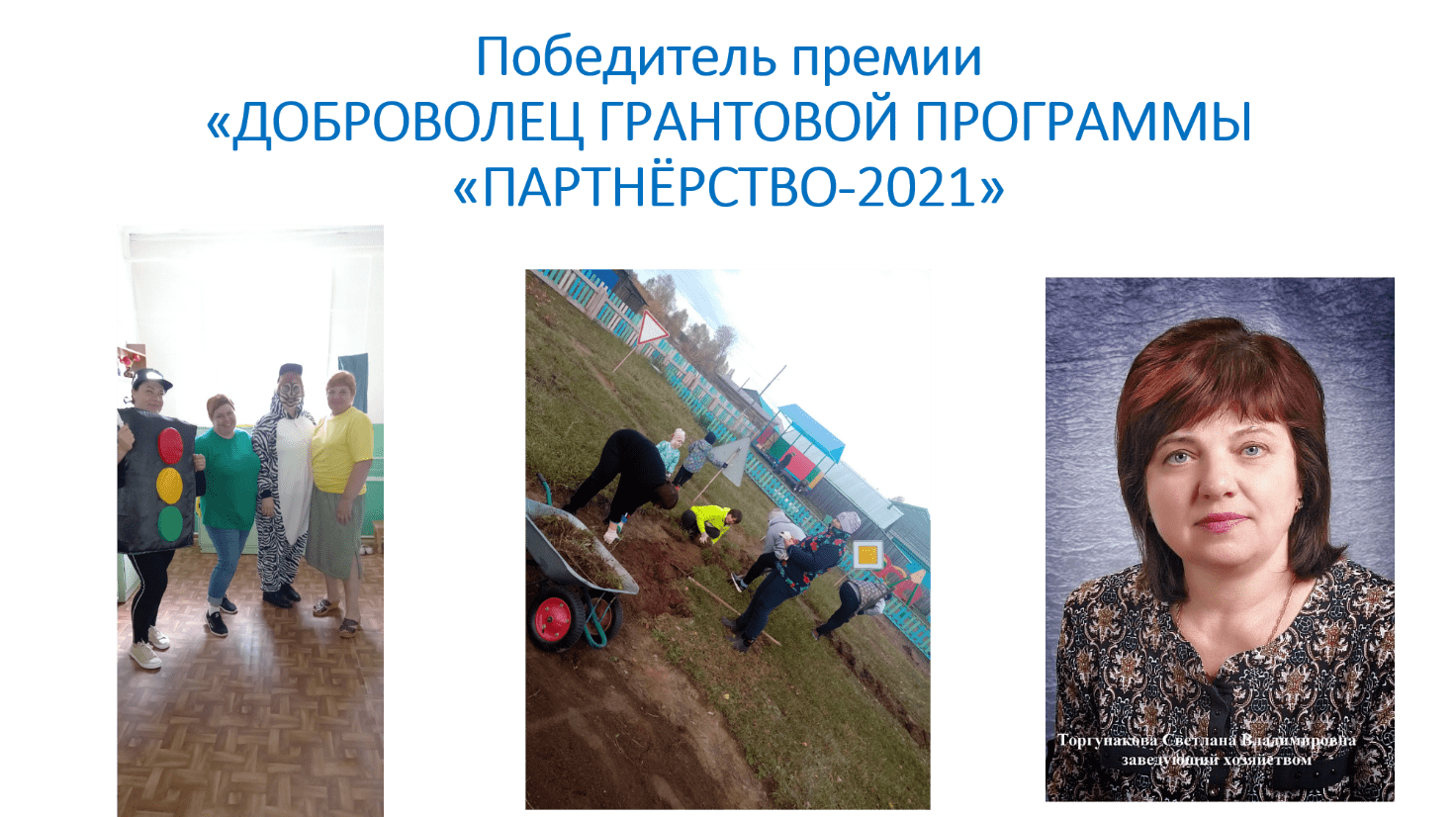 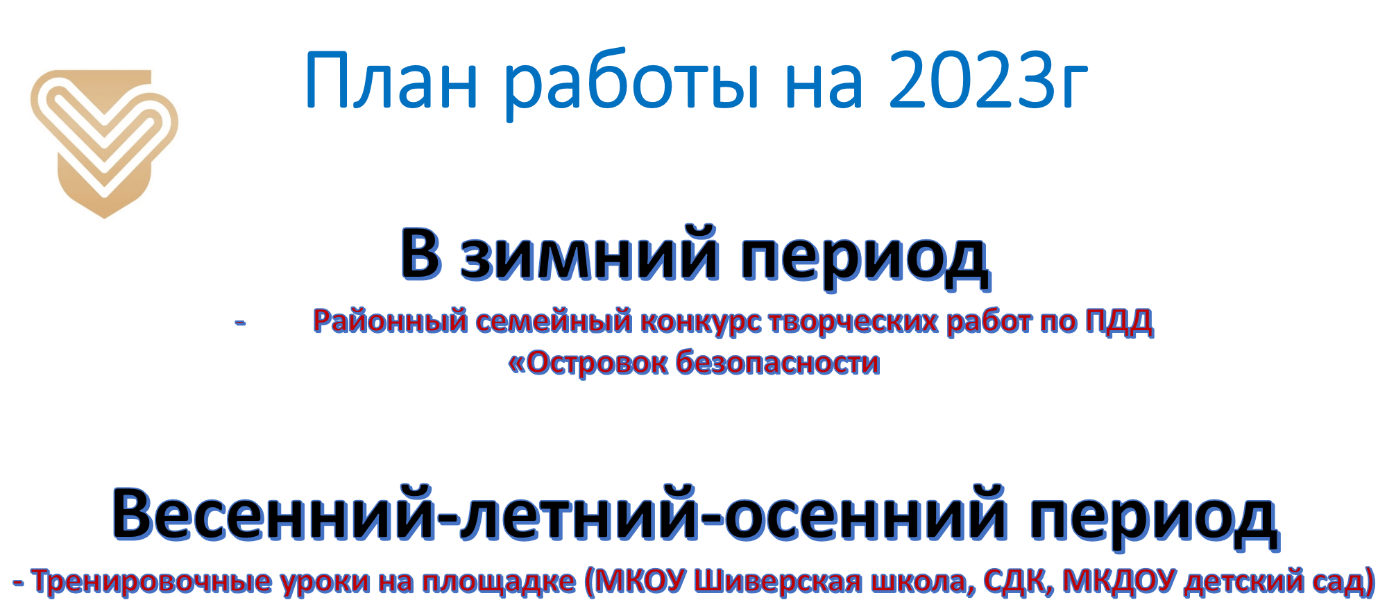 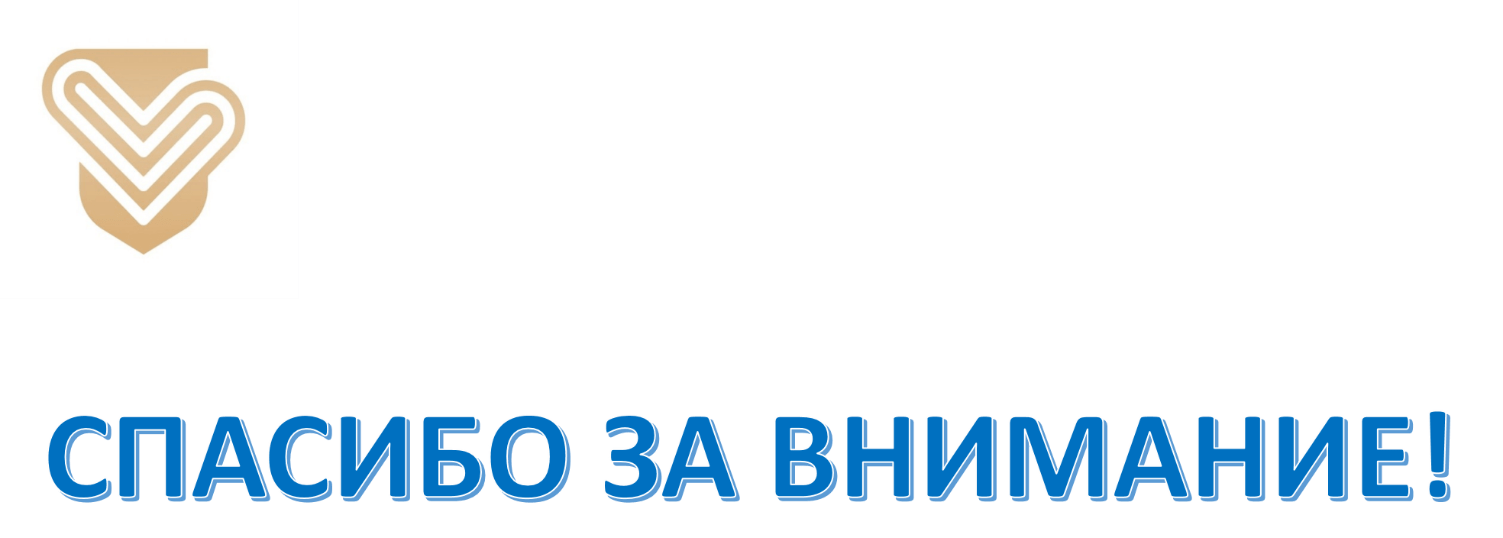 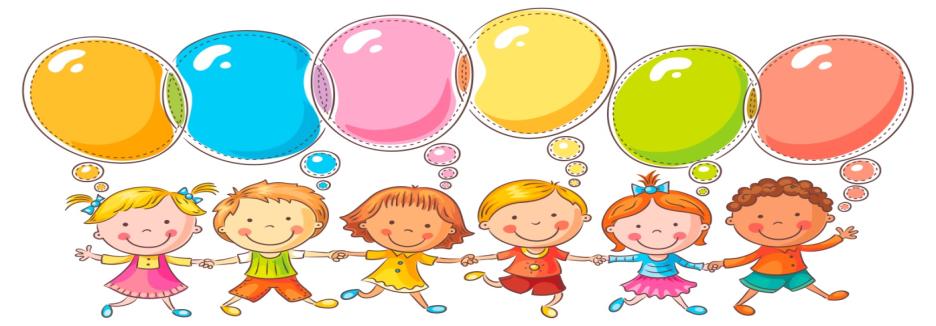 